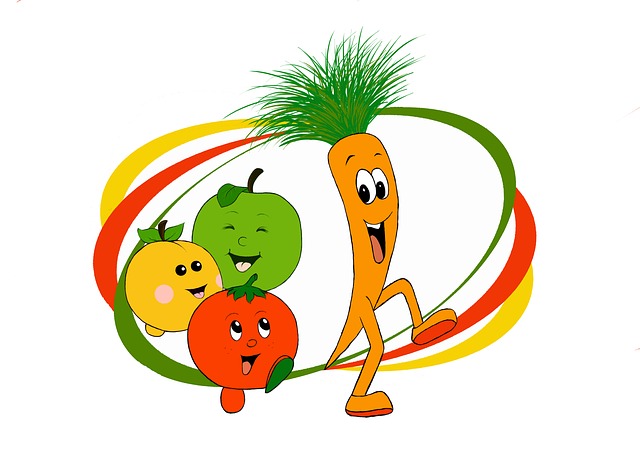 Rayon de SoleilLes repas : 1. En achetant 20 coupons pour la somme de 140,00$ (coût du repas avec soupe 7,00$) payable en           argent comptant ou par chèque au nom de Manon Grondine2. En achetant 20 coupons pour la somme de 130,00$ (coût du repas sans la soupe 6,50$) payable en argent comptant ou par chèque au nom de Manon Grondine3. En payant en argent comptant chaque jour :     Le coût du repas complet avec soupe est de 7.25$      Le coût du repas sans la soupe est de 6,75$Voici un petit rafraîchissement :Chaque matin l’élève commande son repas dans la classe.Il choisit entre le repas chaud et le repas froid du jour.Le mode de paiement est en argent comptant ou avec un coupon repas acheté préalablement.Les coupons repas sont vendus à la cafétéria dès l’ouverture par le biais des enfants, les parents ne peuvent se présenté à l’école pour ça.Les coupons repas sont payables en argent comptant ou par chèque au nom de Manon Grondine en date du jour même. Sur chaque chèque le nom de l’enfant ainsi que le groupe et le Nom de l’école doivent être inscrit. Pour toute information à la cafétéria  cafeteriarayondesoleil@hotmail.com et non avec le secrétariat de l’école.Prendre note que lors des journées pédagogiques ou lors des journées de tempête de neige le service est Fermé.Nos produits sont sans arachide. svp prendre en compte les allergies de vos enfants.  La politique de Rayon de SoleilAucun Crédit n’est accepté, sauf pour oubli accidentel de la boîte à dîner.Nous accordons un seul crédit.Aucun crédit pour accompagnement de repas et/ou de collation ne sera autorisé.Il sera impossible d’accorder un deuxième crédit de repas à votre enfant si le premier montant n’est pas acquitté.Toutes les dettes de repas (oublie de boîte à dîner) doivent être acquittées dès le lendemain.                                                                                  Bonne Année ScolaireL’équipe Rayon de Soleil